Сообщение о возможном установлении публичного сервитута от 15.10.2020 г.В соответствии со статьей 39.37 Земельного кодекса Российской Федерации Администрация Марковского муниципального образования – Администрация городского поселения информирует, что в связи с обращением ОАО «Иркутская электросетевая организация» рассматривается ходатайство об установлении публичного сервитута площадью 73 кв. м. в целях размещения и эксплуатации объекта электросетевого хозяйства, на: - части земельного участка с кадастровым номером 38:06:010701:3303, расположенной: Иркутская область, Иркутский район, разрешенное использование: для ведения крестьянского (фермерского) хозяйства, для иного использования;  -  части земельного участка с кадастровым номером 38:06:010701:3362, расположенной: Иркутская область, Иркутский район, разрешенное использование: для ведения крестьянского (фермерского) хозяйства;-  части земельного участка с кадастровым номером 38:06:010701:3308, расположенной: Иркутская область, Иркутский район, разрешенное использование: для ведения крестьянского (фермерского) хозяйства;-  части земельного участка с кадастровым номером 38:06:010701:3313, расположенной: Иркутская область, Иркутский район, разрешенное использование: для ведения крестьянского (фермерского) хозяйства;-  части земельного участка с кадастровым номером 38:06:010701:3318, расположенной: Иркутская область, Иркутский район, разрешенное использование: для ведения крестьянского (фермерского) хозяйства;-  части земельного участка с кадастровым номером 38:06:010701:3329, расположенной: Иркутская область, Иркутский район, разрешенное использование: для ведения крестьянского (фермерского) хозяйства, для иного использования;-  части земельного участка с кадастровым номером 38:06:010701:3357, расположенной: Иркутская область, Иркутский район, разрешенное использование: для ведения крестьянского (фермерского) хозяйства, для иного использования;-  части земельного участка с кадастровым номером 38:06:010701:3323, расположенной: Иркутская область, Иркутский район, разрешенное использование: для ведения крестьянского (фермерского) хозяйства;-  части земельного участка с кадастровым номером 38:06:010701:3339, расположенной: Иркутская область, Иркутский район, разрешенное использование: для ведения крестьянского (фермерского) хозяйства;-  части земельного участка с кадастровым номером 38:06:010701:3302, расположенной: Иркутская область, Иркутский район, разрешенное использование: для ведения крестьянского (фермерского) хозяйства,согласно схеме расположения границ публичного сервитута.  Заинтересованные лица, а также правообладатели земельных участков, если их права не зарегистрированы в Едином государственном реестре недвижимости, могут ознакомиться с поступившим ходатайством об установлении публичного сервитута и прилагаемым к нему описанием местоположения границ публичного сервитута, а также подать заявление об учете прав на земельный участок (с указанием почтового и (или) адреса электронной почты) в течение 30 дней со дня размещения настоящего сообщения в газете «Жизнь Маркова» и на официальном сайте администрации Марковского муниципального образования markovskoe-mo.ru в разделе «Объявления».Заявки приминаются по адресу: Иркутская область, Иркутский район, р. п. Маркова, квартал Евгения Сичкарука, строение 1, понедельник – пятница, с 8-00 до 17-00, обед с 12-00 до 13-00. Способ подачи заявлений – заявления подаются или направляются в администрацию Марковского муниципального образования гражданином или юридическим лицом по их выбору лично или посредствам почтовой связи на бумажном носителе. Для ознакомления с поступившим ходатайством об установлении публичного сервитута и прилагаемыми к нему документами обращаться по адресу: Иркутская область, Иркутский район, р. п. Маркова, квартал Евгения Сичкарука, строение 1, кабинет 8 (отдел управления муниципальным имуществом), понедельник – пятница, с 8-00 до 17-00, обед с 12-00 до 13-00. СХЕМА РАСПОЛОЖЕНИЯ  ГРАНИЦ  ПУБЛИЧНОГО СЕРВИТУТАПлощадь земельного участка 73 кв. мПлощадь земельного участка 73 кв. мПлощадь земельного участка 73 кв. мВид разрешенного использования: размещение линии электропередачи  ВЛ-0,4 кВ от ТП 5364 250 кВ Маркова поле Анисимова»  Вид разрешенного использования: размещение линии электропередачи  ВЛ-0,4 кВ от ТП 5364 250 кВ Маркова поле Анисимова»  Вид разрешенного использования: размещение линии электропередачи  ВЛ-0,4 кВ от ТП 5364 250 кВ Маркова поле Анисимова»  Кадастровые номера земельных участков,  в отношении которых испрашивается публичный сервитут: 38:06:010701:3303; 38:06:010701:3362; 38:06:010701:3308; 38:06:010701:3313; 38:06:010701:3318; 38:06:010701:3329; 38:06:010701:3357; 38:06:010701:3323; 38:06:010701:3339; 38:06:010701:3302;Кадастровые номера земельных участков,  в отношении которых испрашивается публичный сервитут: 38:06:010701:3303; 38:06:010701:3362; 38:06:010701:3308; 38:06:010701:3313; 38:06:010701:3318; 38:06:010701:3329; 38:06:010701:3357; 38:06:010701:3323; 38:06:010701:3339; 38:06:010701:3302;Кадастровые номера земельных участков,  в отношении которых испрашивается публичный сервитут: 38:06:010701:3303; 38:06:010701:3362; 38:06:010701:3308; 38:06:010701:3313; 38:06:010701:3318; 38:06:010701:3329; 38:06:010701:3357; 38:06:010701:3323; 38:06:010701:3339; 38:06:010701:3302;Обозначение характерных точек границКоординаты, мКоординаты, мОбозначение характерных точек границXY123:ЗУ1(1)––н1374462.823330487.19н2374463.103330488.15н3374462.143330488.43н4374461.863330487.47н1374462.823330487.19:ЗУ1(2)––н5374453.473330455.35н6374453.753330456.31н7374452.793330456.59н8374452.513330455.63н5374453.473330455.35:ЗУ1(3)––н9374444.893330425.71н10374445.173330426.66н11374444.213330426.95н12374443.933330425.99н9374444.893330425.71:ЗУ1(4)––н13374507.343330436.03н14374507.693330436.96н15374506.763330437.32н16374506.403330436.39н13374507.343330436.03:ЗУ1(5)––н17374519.243330465.20н18374519.613330466.12н19374518.693330466.49н20374518.323330465.56н17374519.243330465.20:ЗУ1(6)––н21374531.323330495.00н22374531.723330495.92н23374530.803330496.31н24374530.403330495.40н21374531.323330495.00:ЗУ1(7)––н25374543.053330385.98н26374543.473330386.89н27374542.563330387.31н28374542.153330386.40н25374543.053330385.98:ЗУ1(8)––н29374562.063330413.15н30374562.373330414.10н31374561.423330414.41н32374561.113330413.46н29374562.063330413.15:ЗУ1(9)––н33374570.263330444.48н34374570.683330445.39н35374569.783330445.81н36374569.353330444.91н33374570.263330444.48:ЗУ1(10)––н37374588.403330467.34н38374587.753330468.10н39374586.993330467.45н40374587.643330466.69н37374588.403330467.34:ЗУ1(11)––н41374614.303330455.41н42374614.743330456.30н43374613.843330456.75н44374613.403330455.85н41374614.303330455.41:ЗУ1(12)––н45374650.413330407.79н46374651.043330408.56н47374650.273330409.20н48374649.633330408.43н45374650.413330407.79:ЗУ1(13)––н49374645.533330409.91н50374646.163330410.69н51374645.393330411.32н52374644.753330410.55н49374645.533330409.91:ЗУ1(14)––н53374623.823330357.71н54374624.203330358.63н55374623.283330359.02н56374622.893330358.10н53374623.823330357.71:ЗУ1(15)––н57374609.963330324.89н58374610.343330325.82н59374609.423330326.20н60374609.033330325.28н57374609.963330324.89:ЗУ1(16)––н61374702.213330318.68н62374702.603330319.60н63374701.683330319.99н64374701.293330319.07н61374702.213330318.68:ЗУ1(17)––н65374714.753330348.44н66374715.133330349.36н67374714.203330349.74н68374713.833330348.81н65374714.753330348.44:ЗУ1(18)––н69374725.613330375.96н70374725.983330376.89н71374725.053330377.26н72374724.683330376.33н69374725.613330375.96:ЗУ1(19)––н73374806.263330342.03н74374806.643330342.96н75374805.723330343.34н76374805.333330342.42н73374806.263330342.03:ЗУ1(20)––н77374795.023330315.32н78374795.403330316.24н79374794.483330316.63н80374794.093330315.71н77374795.023330315.32:ЗУ1(21)––н81374782.653330285.75н82374783.033330286.68н83374782.113330287.06н84374781.723330286.14н81374782.653330285.75:ЗУ1(22)––н85374529.613330356.65н86374531.143330360.65н87374530.213330361.01н88374528.673330357.01н85374529.613330356.65:ЗУ1(23)––н89374485.453330375.39н90374487.123330379.97н91374486.183330380.31н92374484.513330375.73н89374485.453330375.39:ЗУ1(24)––н93374816.223330366.38н94374817.933330370.30н95374817.013330370.70н96374815.303330366.78н93374816.223330366.38:ЗУ1(25)––н97374735.363330399.70н98374737.083330404.22н99374736.153330404.57н100374734.423330400.06н97374735.363330399.70:ЗУ1(26)––н101374635.623330385.90н102374637.543330390.63н103374636.613330391.01н104374634.703330386.27н101374635.623330385.90:ЗУ1(27)––н105374583.833330473.13н106374585.523330476.75н107374584.623330477.17н108374582.923330473.56н105374583.833330473.13:ЗУ1(28)––н109374495.543330402.92н110374496.793330406.81н111374495.833330407.12н112374494.593330403.22н109374495.543330402.92:ЗУ1(29)––н113374483.243330542.31н114374485.173330546.50н115374484.263330546.92н116374482.333330542.73н113374483.243330542.31:ЗУ1(30)––н117374472.083330517.99н118374473.043330522.10н119374472.063330522.33н120374471.113330518.21н117374472.083330517.99:ЗУ1(31)––н121374774.893330254.65н122374775.303330255.30н123374774.443330255.82н124374773.963330255.03н121374774.893330254.65:ЗУ1(32)––н125374770.383330256.46н126374770.693330257.21н127374769.773330257.59н128374769.453330256.83н125374770.383330256.46:ЗУ1(33)––н129374435.383330394.31н130374436.883330398.53н131374435.933330398.87н132374434.463330394.69н129374435.383330394.31:ЗУ1(34)––н133374543.313330520.78н134374543.443330521.05н135374544.893330524.59н136374543.963330524.97н137374542.413330521.14н133374543.313330520.78:ЗУ1(35)––н138374555.383330415.36н139374555.813330416.26н140374556.703330415.85н141374556.283330414.94н138374555.383330415.36:ЗУ1(36)––н142374731.063330374.17н143374731.443330375.09н144374730.673330375.35н145374730.363330374.40н142374731.063330374.17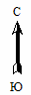 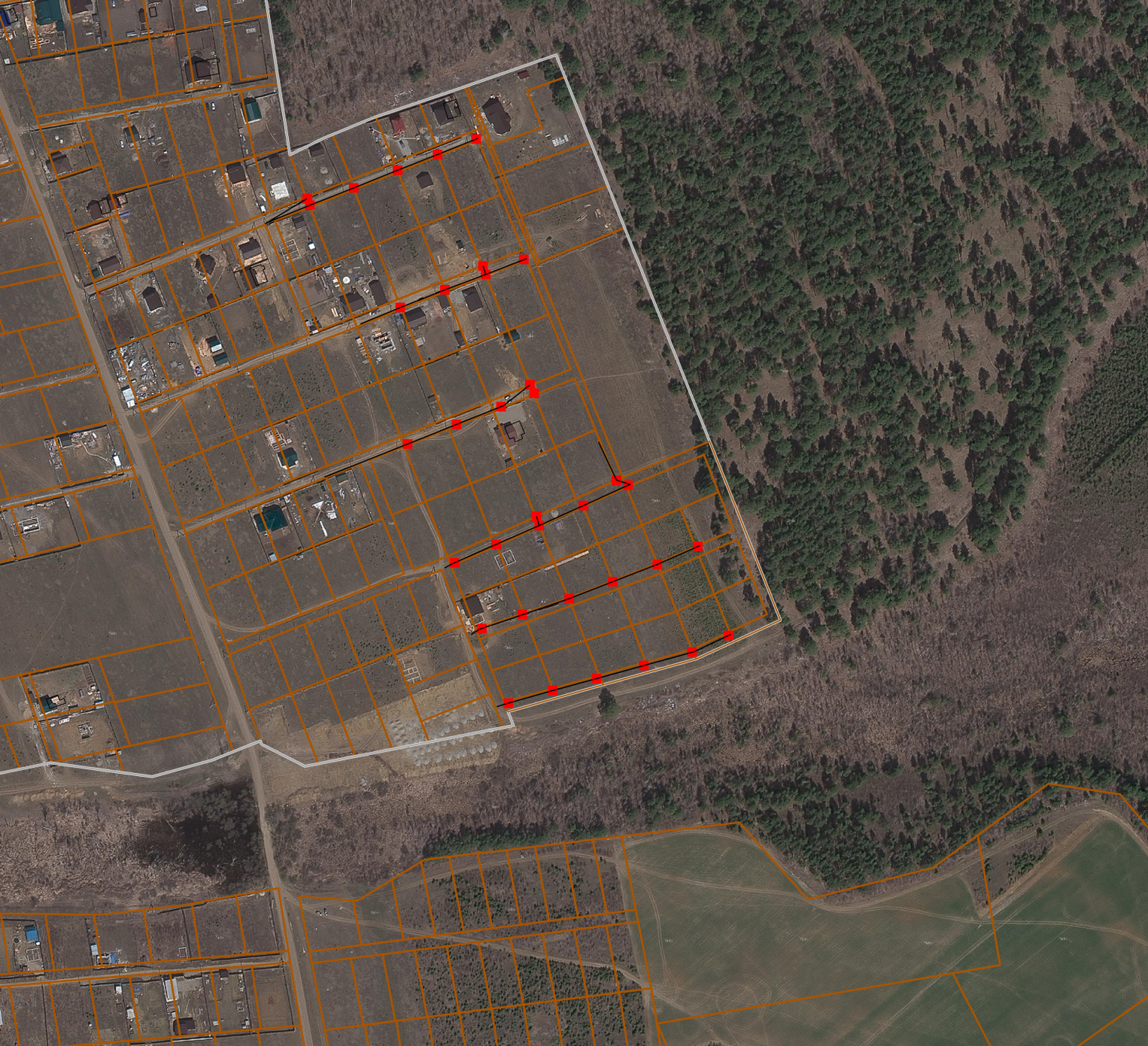 Масштаб 1 : 7000              -- граница образуемой части  земельного участка (проектные границы публичного сервитута)              -- граница земельного участка, внесенного в ЕГРН, в отношении которого испрашивается  сервитут             -- граница кадастрового квартала            -- граница населенного пункта   38:06:010701 – номер кадастрового квартала 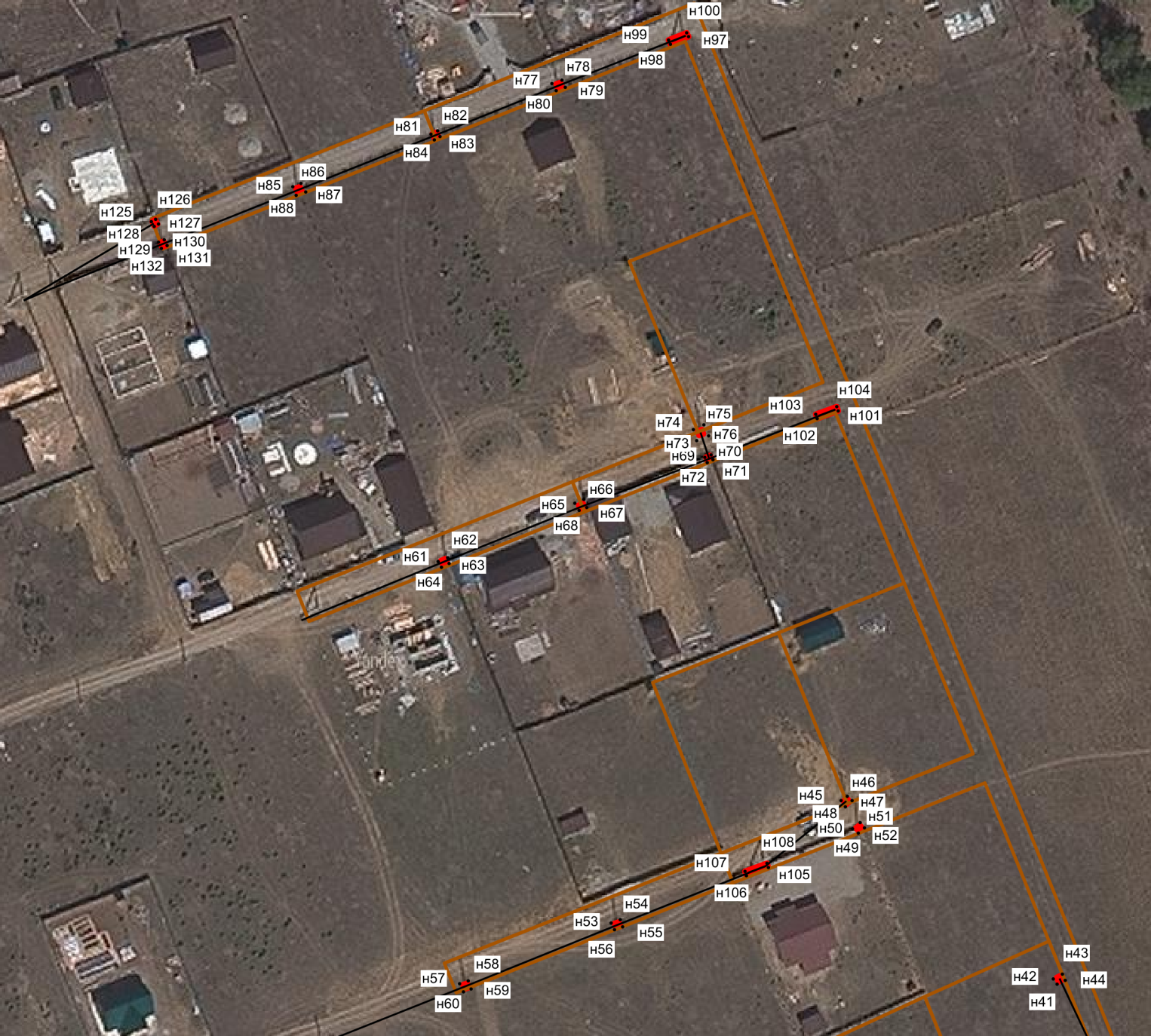 Масштаб 1 : 2 000             -- граница образуемой части  земельного участка (проектные границы публичного сервитута)              -- граница земельного участка, внесенного в ЕГРН, в отношении которого испрашивается  сервитут             -- граница кадастрового квартала           -- линия электропередач  «ВЛ-0,4 кВ от ТП 5364 250 кВ Маркова поле Анисимова»    38:36:020701:3308  --  кадастровый номер земельного участка  38:06:010701  – номер кадастрового квартала        н1   --  обозначение характерных точек публичного сервитута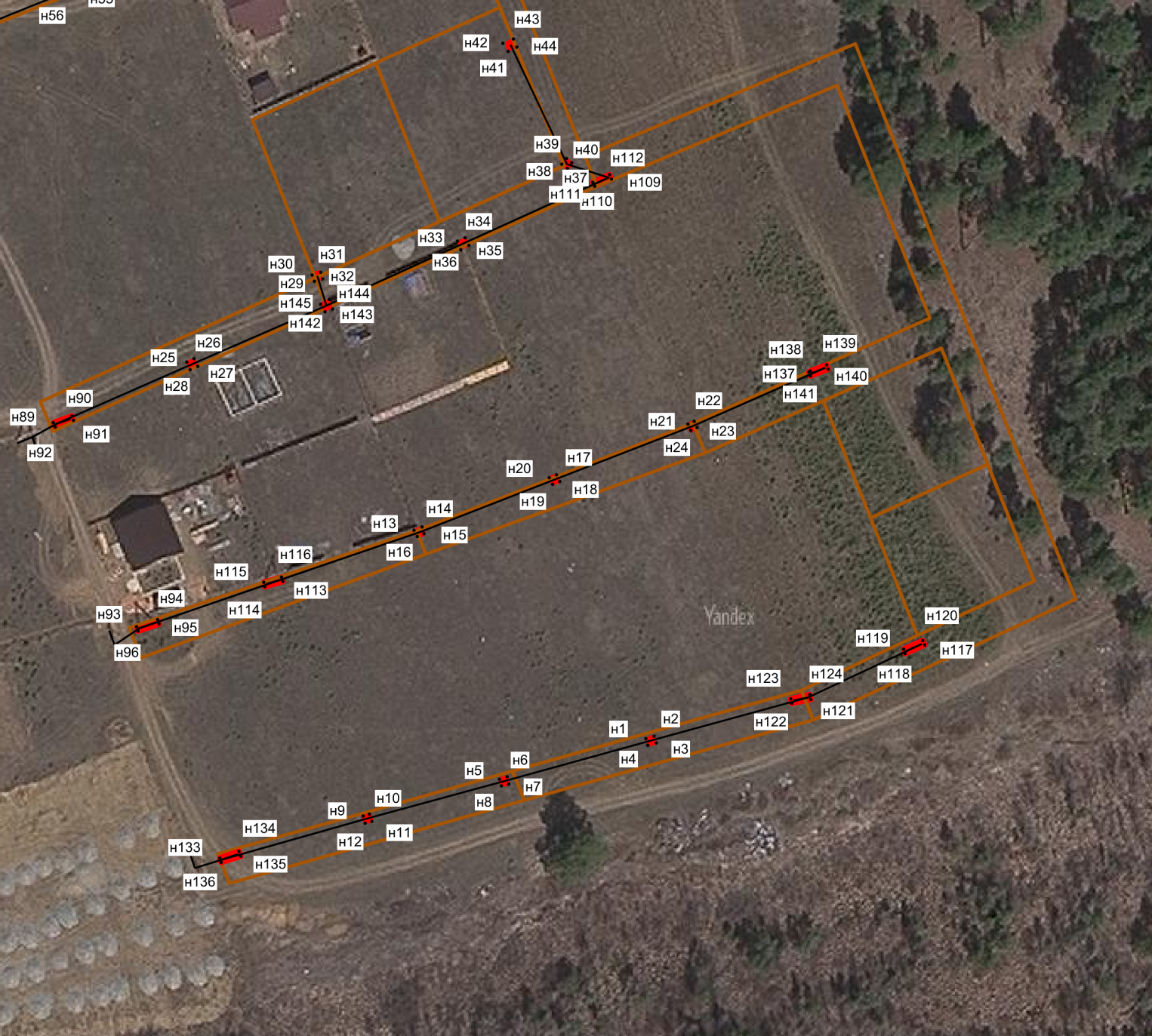 Масштаб 1 : 2 000             -- граница образуемой части  земельного участка (проектные границы публичного сервитута)              -- граница земельного участка, внесенного в ЕГРН, в отношении которого испрашивается  сервитут             -- граница кадастрового квартала           -- линия электропередач  «ВЛ-0,4 кВ от ТП 5364 250 кВ Маркова поле Анисимова»    38:36:020701:3323 --  кадастровый номер земельного участка  38:06:010701  – номер кадастрового квартала        н1   --  обозначение характерных точек публичного сервитутаМасштаб 1 : 7000              -- граница образуемой части  земельного участка (проектные границы публичного сервитута)              -- граница земельного участка, внесенного в ЕГРН, в отношении которого испрашивается  сервитут             -- граница кадастрового квартала            -- граница населенного пункта   38:06:010701 – номер кадастрового квартала Масштаб 1 : 2 000             -- граница образуемой части  земельного участка (проектные границы публичного сервитута)              -- граница земельного участка, внесенного в ЕГРН, в отношении которого испрашивается  сервитут             -- граница кадастрового квартала           -- линия электропередач  «ВЛ-0,4 кВ от ТП 5364 250 кВ Маркова поле Анисимова»    38:36:020701:3308  --  кадастровый номер земельного участка  38:06:010701  – номер кадастрового квартала        н1   --  обозначение характерных точек публичного сервитутаМасштаб 1 : 2 000             -- граница образуемой части  земельного участка (проектные границы публичного сервитута)              -- граница земельного участка, внесенного в ЕГРН, в отношении которого испрашивается  сервитут             -- граница кадастрового квартала           -- линия электропередач  «ВЛ-0,4 кВ от ТП 5364 250 кВ Маркова поле Анисимова»    38:36:020701:3323 --  кадастровый номер земельного участка  38:06:010701  – номер кадастрового квартала        н1   --  обозначение характерных точек публичного сервитутаМасштаб 1 : 7000              -- граница образуемой части  земельного участка (проектные границы публичного сервитута)              -- граница земельного участка, внесенного в ЕГРН, в отношении которого испрашивается  сервитут             -- граница кадастрового квартала            -- граница населенного пункта   38:06:010701 – номер кадастрового квартала Масштаб 1 : 2 000             -- граница образуемой части  земельного участка (проектные границы публичного сервитута)              -- граница земельного участка, внесенного в ЕГРН, в отношении которого испрашивается  сервитут             -- граница кадастрового квартала           -- линия электропередач  «ВЛ-0,4 кВ от ТП 5364 250 кВ Маркова поле Анисимова»    38:36:020701:3308  --  кадастровый номер земельного участка  38:06:010701  – номер кадастрового квартала        н1   --  обозначение характерных точек публичного сервитутаМасштаб 1 : 2 000             -- граница образуемой части  земельного участка (проектные границы публичного сервитута)              -- граница земельного участка, внесенного в ЕГРН, в отношении которого испрашивается  сервитут             -- граница кадастрового квартала           -- линия электропередач  «ВЛ-0,4 кВ от ТП 5364 250 кВ Маркова поле Анисимова»    38:36:020701:3323 --  кадастровый номер земельного участка  38:06:010701  – номер кадастрового квартала        н1   --  обозначение характерных точек публичного сервитутаМасштаб 1 : 7000              -- граница образуемой части  земельного участка (проектные границы публичного сервитута)              -- граница земельного участка, внесенного в ЕГРН, в отношении которого испрашивается  сервитут             -- граница кадастрового квартала            -- граница населенного пункта   38:06:010701 – номер кадастрового квартала Масштаб 1 : 2 000             -- граница образуемой части  земельного участка (проектные границы публичного сервитута)              -- граница земельного участка, внесенного в ЕГРН, в отношении которого испрашивается  сервитут             -- граница кадастрового квартала           -- линия электропередач  «ВЛ-0,4 кВ от ТП 5364 250 кВ Маркова поле Анисимова»    38:36:020701:3308  --  кадастровый номер земельного участка  38:06:010701  – номер кадастрового квартала        н1   --  обозначение характерных точек публичного сервитутаМасштаб 1 : 2 000             -- граница образуемой части  земельного участка (проектные границы публичного сервитута)              -- граница земельного участка, внесенного в ЕГРН, в отношении которого испрашивается  сервитут             -- граница кадастрового квартала           -- линия электропередач  «ВЛ-0,4 кВ от ТП 5364 250 кВ Маркова поле Анисимова»    38:36:020701:3323 --  кадастровый номер земельного участка  38:06:010701  – номер кадастрового квартала        н1   --  обозначение характерных точек публичного сервитута